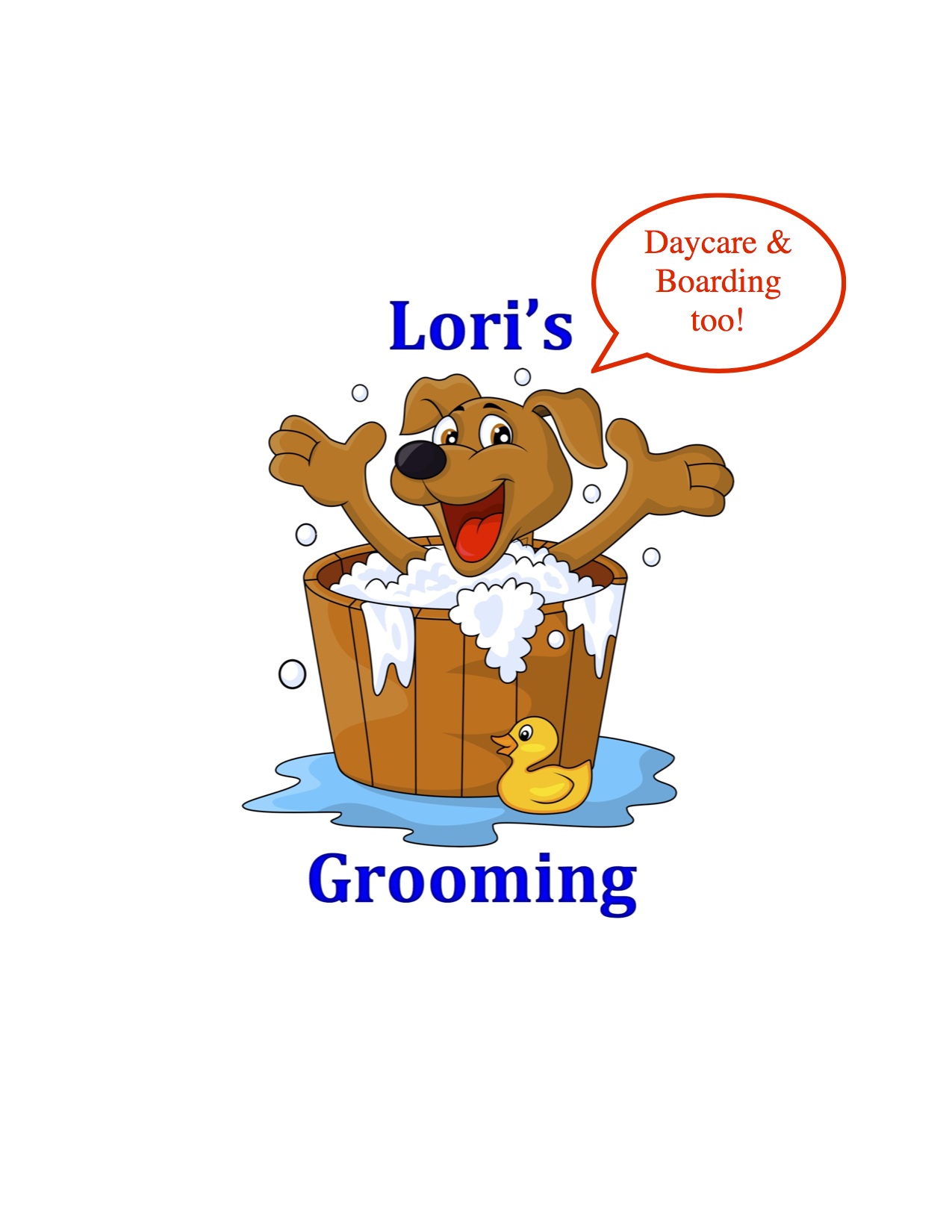 PET AND PARENT FORMYour Name: ___________________________ Address:                                                     City                        State              Zip  Home Phone (       )           -                         Cell Phone (       )               -                        Email Address: __________________________In Case of Emergency (Contact): Name: ___________________________ Address:                                                      City                        State              Zip                        Home Phone (       )           -                                      Work Phone (       )                                                       Veterinarian: Name: ___________________________         Phone (       )           -                                                  Address:                                                       City                        State              Zip                    .            PET INFORMATION: Name: _________________________      Sex:  M   /   F           Spayed/Neutered:  Y   /  N Age: __________                 Birthday: _______________            Breed:________________ Color:_________________             Weight:________________ Feeding Schedule: __________________________________________________________________  Brand and Type of Food: ______________________________________________________________Is your dog allowed to have treats?  Y  /   N   (what type) __________________________________________________________________________________ Are there any other animals in the household?  ______________________________________________________________________________________________________________________________________________________________________ Please describe your dogs overall temperament: ________________________________________________________________________ ________________________________________________________________________How does your dog react to other dogs? (Generally)  ________________________________________________________________________ (Inside your home) _________________________________________________________Has your dog every participated in play at a dog park?  Y   /   N    If yes how did he/she react with the other dogs? ___________________________________________________________________________ How does your dog react to strangers? __________________________________________ Has your dog ever bitten someone?  Y   /   N  If yes describe: ___________________________________________________________ Has your dog ever been in a fight or bitten another dog?  Y   /   N   If yes describe: ___________________________________________________________ What known behavioral problems does your dog have? ________________________________________________________________________ ________________________________________________________________________ Is your dog toy possessive? Y   /   N    Describe: ______________________________________________________________ _______________________________________________________________________ Does your dog have any health concerns that you are aware of?  Y   /   N Describe: _______________________________________________________________ ________________________________________________________________________ ________________________________________________________________________ Does your dog have any medical restrictions on his/her activities?  Y   /   N    Describe: _______________________________________________________________ ________________________________________________________________________ Is your dog currently on any medication?   Y    /    N      Describe: _______________________________________________________________ ________________________________________________________________________ Does your dog have any allergies?   Y   /    N   Describe: _________________________________________________________________________________________________________________________________________Is there anything else that you believe we should know about your dog?                          